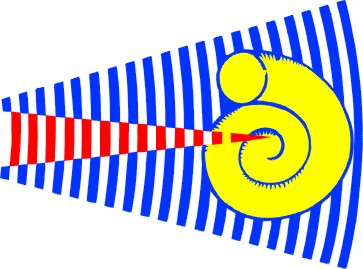 INSTYTUT FIZJOLOGII I PATOLOGII SŁUCHU02-042 Warszawa, ul. Mochnackiego  10 tel. (0-22) 3118102;	fax.: (0-22) 3118118NIP: 526-17-44-423							REGON: 011692096Postępowania znak: IFPS/01/ZB/19			        		     Warszawa, dnia 15.03.2019 r. OBWIESZCZENIE DO PISEMNEGO PRZETARGU PUBLICZNEGO (ZAPROSZENIE DO SKŁADANIA OFERT)W SPRAWIE ZBYCIA PRAWA UŻYTKOWANIA WIECZYSTEGO ZABUDOWANEJ DZIAŁKI 1233/3 POŁOŻONEJ W CIECHOCINKU PRZY ULICY PIŁSUDSKIEGO 5Sprzedający i prowadzący przetarg:                    SIEDZIBAInstytut Fizjologii i Patologii Słuchuul. Mochnackiego 10, 02-042 Warszawae-mail: sekretariat@ifps.org.plPrzetarg prowadzi powołana komisja przetargowa.             Miejsce i termin, w którym można obejrzeć sprzedawane środki trwałe: Ciechocinek, ul Piłsudskiego 5. Można obejrzeć przedmiot zbycia aż do upływu terminu składania ofert po uprzednim zawiadomieniu. Rodzaj, typy i ilość sprzedawanych środków trwałych:Przedmiotem Sprzedaży jest prawo użytkowania wieczystego zabudowanej działki 1233/3 położonej w Ciechocinku przy ulicy Piłsudskiego 5, objętą księgą wieczystą prowadzoną przez Sąd Rejonowy w Aleksandrowie Kujawskim pod numerem WL1A/00032161/4.Powierzchnia przedmiotu zbycia wynosi 1.331 (słownie: jeden tysiąc trzysta trzydzieści jeden) m2.Działka zabudowana jest częściowo podpiwniczonym, trzykondygnacyjnym budynkiem wybudowanym w 1900 roku. Budynek znajduje się w dobrym stanie techniczno-użytkowym. Budynek wpisano do ewidencji Wojewódzkiego Urzędu Ochrony Zabytków.Wyciąg z operatu szacunkowego stanowi załącznik nr 1 do Regulaminu zamieszczonego na stronie Sprzedającego i jest do wglądu zainteresowanych w Światowym Centrum Słuchu Instytutu Fizjologii i Patologii Słuchu w Kajetanach (gm. Nadarzyn) przy ulicy Mokrej 17.Zbycie nastąpić może pod warunkami wynikającymi z Regulaminu zamieszczonego na stronie Sprzedającego.Wysokość ceny wywoławczej i wysokość wadium:Cena wywoławcza: 2.914.000 (dwa miliony dziewięćset czternaście tysięcy) złotych Wadium: 291.400 (dwieście dziewięćdziesiąt jeden tysięcy czterysta) złotychSposób wpłacenia wadium. Zastrzeżenia:Wadium należy wnieść w formie przelewu bankowego na rachunek bankowy Sprzedającego prowadzony przez CITI BANK Handlowy S.A. pod numerem 20 1030 1508 0000 0008 0412 0009. W tytule przelewu należy napisać „wadium – zbycie działki Ciechocinek Piłsudskiego”. Wadium musi być wniesione przed upływem terminu składania ofert, decyduje dzień uznania rachunku bankowego Sprzedającego. Wadium złożone przez oferentów, których oferty nie zostaną przyjęte, zostanie zwrócone bezpośrednio po dokonaniu wyboru oferty, a oferentowi, którego oferta została przyjęta, zostanie zarachowane na poczet ceny. Wadium przepada na rzecz sprzedawcy, jeżeli oferent, którego oferta zostanie przyjęta, uchyli się od zawarcia umowy.Miejsce, termin i tryb składania ofert oraz okres wiązania ofert:Ofertę należy złożyć w formie pisemnej, w placówce Sprzedającego w Kajetanach w gminie Nadarzyn, ul. Mokra 17,  Sekretariat I piętro -  nie później niż do dnia 03.04.2019 r., godz. 09:00.Otwarcie ofert odbędzie się w dniu 03.04.2019 r. o godzinie 10:00 w Instytutu Fizjologii i Patologii Słuchu Światowym Centrum Słuchu w Kajetanach w gminie Nadarzyn, ul. Mokra 17 – sala 2.50 – II piętro wejście BTermin związania ofertą wynosi 90 dni od dnia upływu terminu składania ofert.Sprzedającemu przysługuje prawo swobodnego wyboru oferty, jeżeli uczestnicy przetargu zaofiarowali tę samą cenę.         			        Dyrektor IFPS…………………….…………………Prof. dr hab. n. med. Henryk Skarżyński